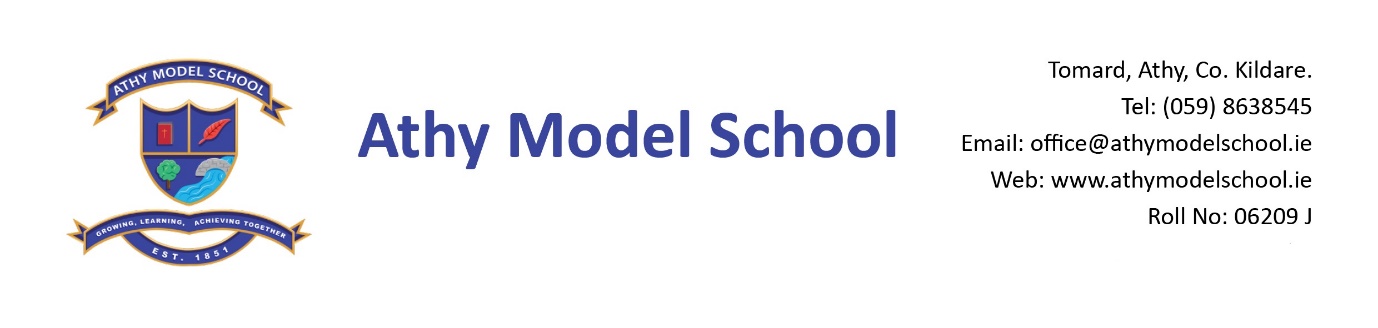 Junior Infant Booklist 2022-2023EnglishOver the Moon: Skills Book Senior Infants (Gill)  Just Handwriting: Pre-cursive Handwriting programme for Junior Infants (educate.ie) Just Phonics Junior Infants 42 sounds (educate.ie) MathsBusy at Maths Junior Infants (CJ Fallon)Copies:   The school will supply all copies.  You will be billed for them in September.PE  	Non- marking trainers – Velcro fastening onlyGrass Play: Waterproof runners/wellies (to be kept in school) Please supply a drawstring bag to hold them inArt	Old adult sized t-shirt  (with no buttons/fasteners) Please supply:4   A4 zip wallets (mesh only)2   A4 document folders1   B5 zip wallet (mesh only)Pencil Case (one where pencils can be placed in easily & quickly!)Junior Grip handwriting pencilsCrayon TwistablesErasers, sharpeners3  Pritt sticks: to replenished when necessary3 Whiteboard markers: to replenished when necessaryWhiteboard rubber2 Scissors: please keep one at homeReusable drinks containerHand towel: with hook/tag for hanging on bathroom hooksPleaseLabel all of the above clearly with child’s name (including colouring pencils)Name all textbooks in pencil only on inside cover (just in case the wrong book has been purchased)